Α Ν Α Κ Ο Ι Ν Ω Σ Η Από την υπηρεσία ύδρευσης του Δήμου Λευκάδας, σας ενημερώνουμε ότι στις 30/3/2023,  ημέρα Πέμπτη λόγω εκτέλεσης έργου στο δίκτυο ύδρευσης, θα γίνει διακοπή νερού από την περιοχή των Δικαστηρίων μέχρι Γύρα,  από τις 8:00 το πρωί έως πέρας των εργασιών.ΕΛΛΗΝΙΚΗ ΔΗΜΟΚΡΑΤΙΑ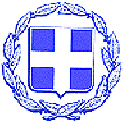 ΝΟΜΟΣ ΛΕΥΚΑΔΑΣΔΗΜΟΣ ΛΕΥΚΑΔΑΣΔΝΣΗ ΤΕΧΝΙΚΩΝ ΥΠΗΡΕΣΙΩΝΤΜΗΜΑ ΥΔΡΕΥΣΗΣ & ΑΠΟΧΕΤΕΥΣΗΣΛευκάδα   29-3-2023